胃镜会坏斋吗？منظار المعدة هل يفسد الصيام؟[باللغة الصينية ]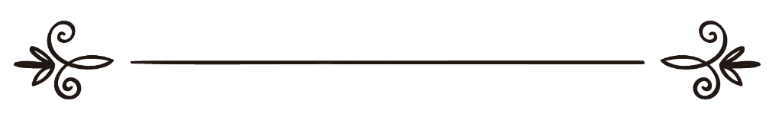 来源：伊斯兰问答网站مصدر : موقع الإسلام سؤال وجواب编审: 伊斯兰之家中文小组مراجعة: فريق اللغة الصينية بموقع دار الإسلام胃镜会坏斋吗？问：胃镜会坏斋吗？答：一切赞颂，全归真主。胃镜是一种通过口腔而进入胃的医疗仪器，目的在于给胃拍摄相片，或者提取胃里的实物进行检查，或者用于其它的医疗目的，完成任务以后要把胃镜通过口腔取出来。学者们对于到达胃的东西是否坏斋有所分歧：无论是营养品或者非营养品，在任何情况下都坏斋吗？或者只有营养品才会坏斋呢？马力克学派、沙菲尔学派和罕百里学派都主张凡是到达胃里的东西会坏斋，根据这一点，这种胃镜也是会坏斋的；哈奈非学派也与其它学派一样主张凡是到达胃里的东西会坏斋，但是有一个条件就是这个东西必须要留在胃里，根据这一点，这种胃镜是不会坏斋的，因为它不会留在胃里，完成任务后要从胃里取出来。敬请参阅宰莱仪的著作《阐明真相》( 1 / 326 )、《教法总汇》( 6 / 317 )、《大解释》( 7 / 410 )、《终极意愿解释》( 1 / 448 )和《教法创制者的开始》( 2 / 153 )伊斯兰的谢赫伊本•泰米业（愿主怜悯之）选择的主张就是：只有营养品到达胃里才会坏斋。伊本•泰米业（愿主怜悯之）说：“最明显的主张就是吞咽像石头一样的非营养品不会坏斋。”《伊本•泰米业法特瓦全集》( 20 / 528 )根据这种主张，这种胃镜是不会坏斋的，这是侧重的主张，因为明文只是说明吃的和喝的会坏斋，真主说：“你们可以吃，那么可以饮，至黎明时天边的黑线和白线对你们截然划分。然后那么整日斋戒，至于夜间。”（2：187）这种胃镜既不是吃的，也不是喝的，也没有吃喝的意义，因为人体不会从中获益，也不会从中吸取营养，但是，如果为使这种胃镜容易进入胃而在上面涂了一些油脂，或者通过胃镜喷射一些化验液（如盐水化验液），为了消除上面的附着物 ，便于进行拍摄工作，由于这些物质进入了胃，斋戒者的斋戒就会变成无效的，因为人体会吸收这些物质，并能够从中吸取营养，它就变成了像吃喝一样的东西。谢赫伊本•欧赛麦尼（愿主怜悯之）在《津津有味的解释》( 6 / 370، 371 )中按照伊玛目艾哈迈德的主张说明凡是到达胃里的东西会坏斋，他说：“假如一个人把胃镜放进去，胃镜到达了胃里，那么这个人的斋戒就会因此而成为无效的。（这是罕百里学派的主张）而正确的主张就是：只有在这种胃镜上有油脂或者其它东西，并且通过胃镜一起进入了胃的时候，它会坏斋，所以使用胃镜的人的斋戒就变成无效的了。在主命的斋戒中不能使用胃镜，除非在必要的情况下可以。伊斯兰法学学会的决议中提到以下的事物不是坏斋的事项：如果没有携带化验液或者其它的物质，胃镜是不会坏斋的。《伊斯兰法学学会杂志》( 10 / 2 / 453-455 )总而言之，进入胃里的胃镜如果没有携带化验液或者其它的物质，它是不会坏斋的；如果携带油脂或者其它的物质，则是会坏斋的。敬请参阅艾哈迈德•艾布•哈里里博士的著作《当代的坏斋事项》第（39—46）页真主至知！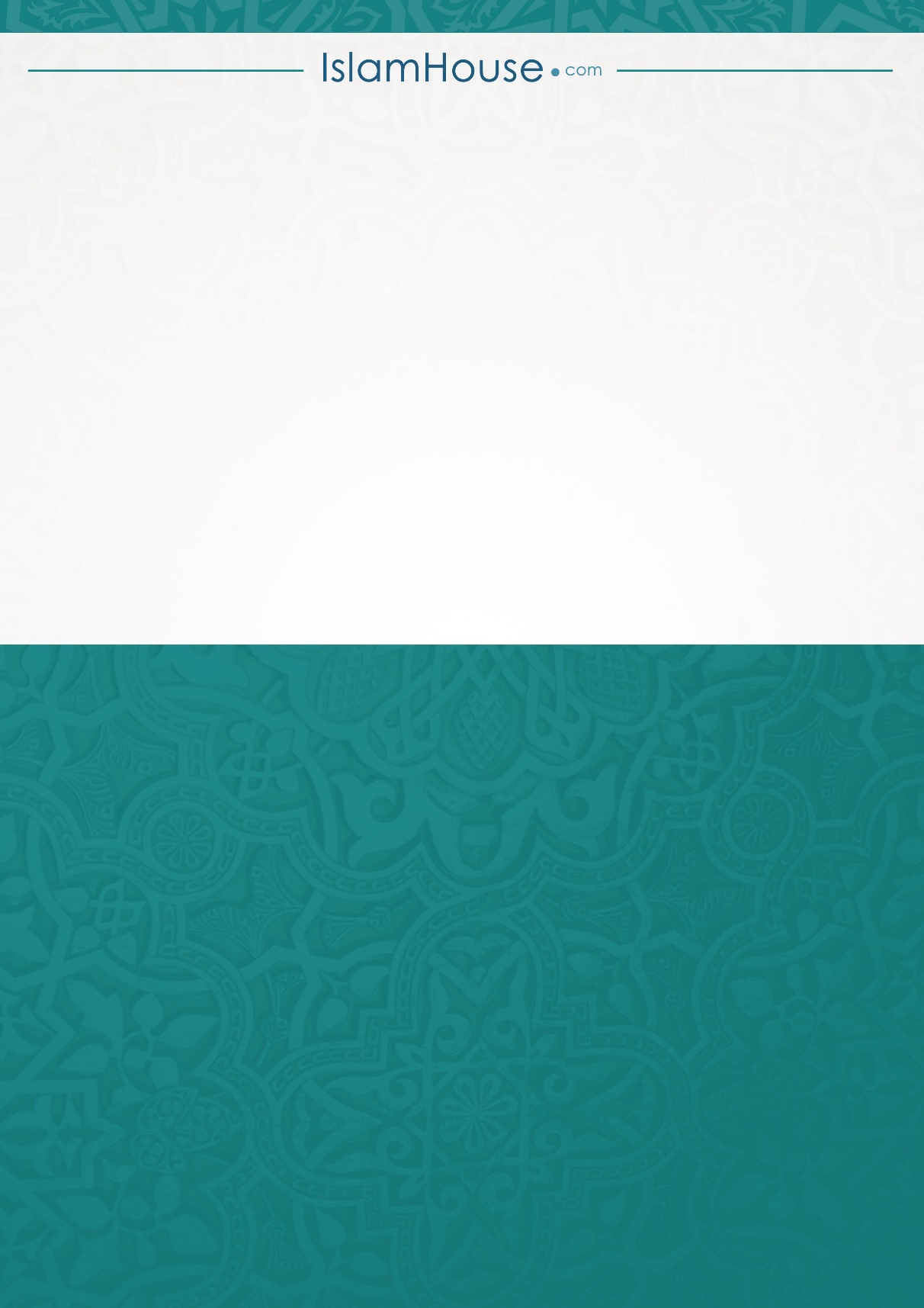 